       Развитие мелкой моторики у детей раннего возрастаДля того, чтобы развивать моторику малыша, не всегда нужны специальные материалы или пособия, или знания особенных упражнений. Можно просто поиграть с тем, что есть дома у каждой мамы.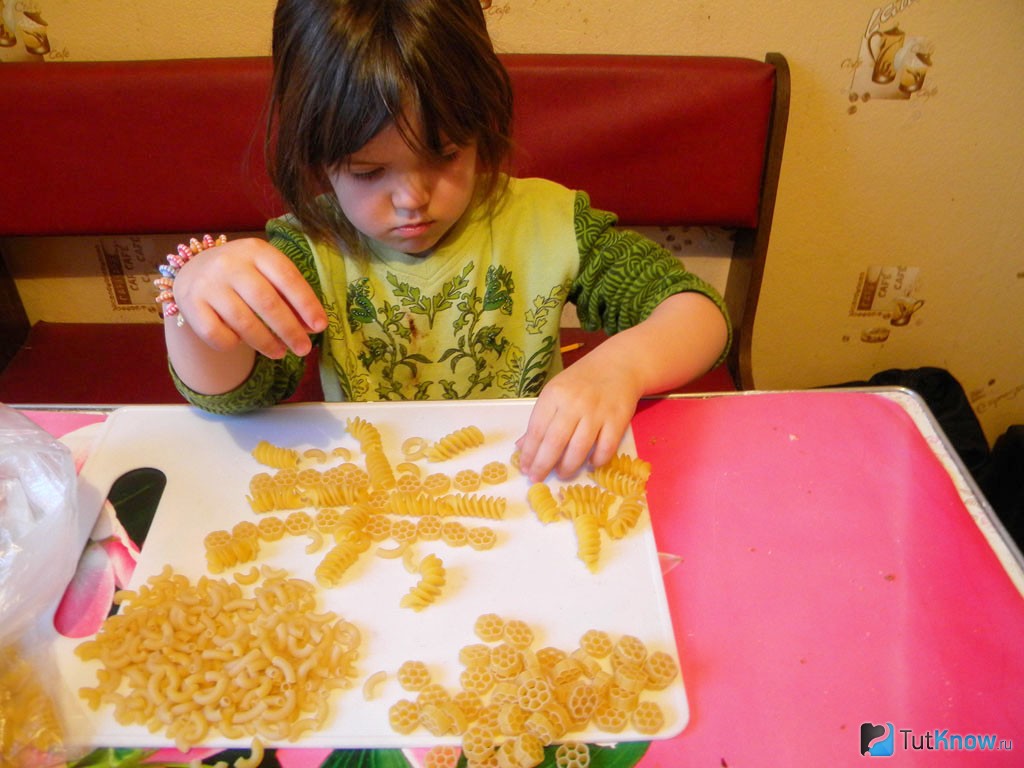 1.Составление контуров предметов (на пример: стола, дома) сначала из крупных, затем из более мелких палочек.2. Составление цепочки из 5-10 канцелярских скрепок разного цвета. 3. Вырезание из бумаги какой-либо фигуры (например, ёлки) правой и левой рукой.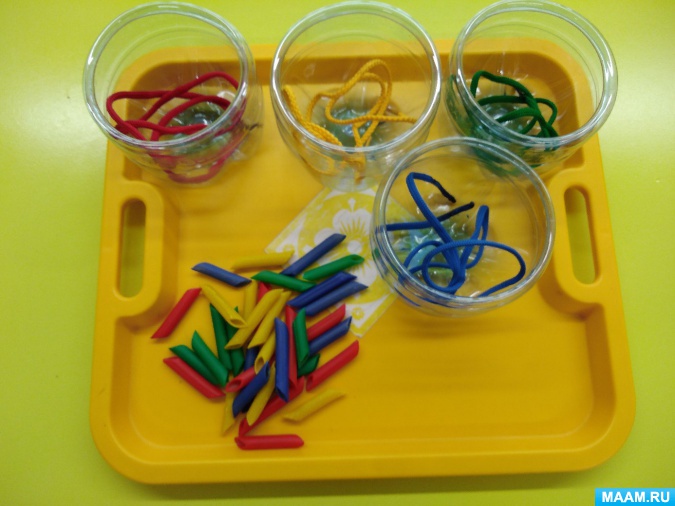 4. Нанизывание пуговиц, крупных бусинок на шнурок, а мелких бусин, бисера – на нитку с иголкой.5. Сортировка бобов, фасоли, гороха, а также крупы (пшена, гречки, риса).6. Застегивание и расстегивание пуговиц, молний, кнопок, крючков.7. Завинчивание и отвинчивание шайбы, крышек у пузырьков, баночек.8. Доставание бусинок ложкой из стакана.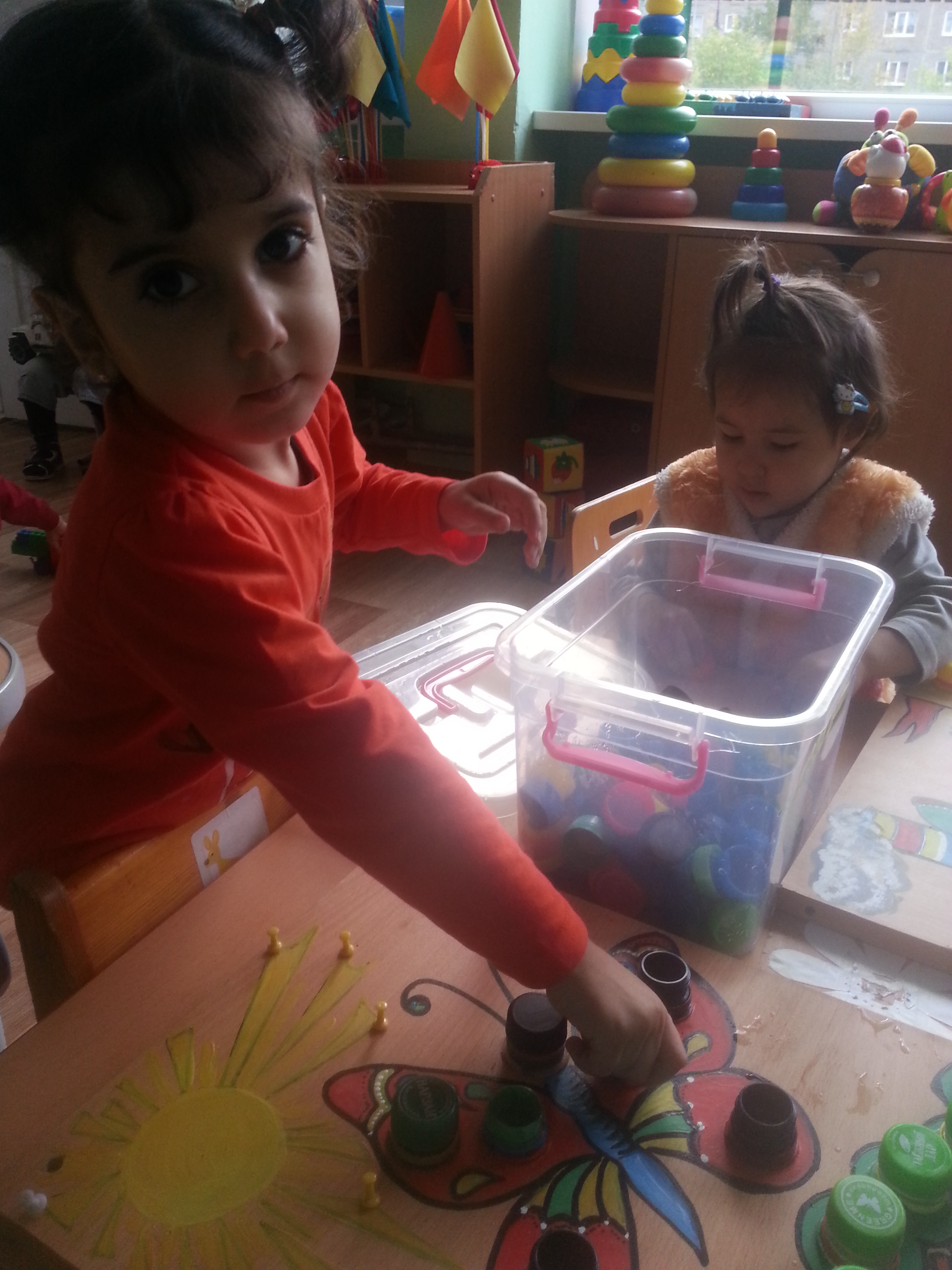 9. Складывание мелких предметов (например, пуговиц, бусин) в узкий цилиндр.10. Наматывание нитки на катушку и сматывание её в клубок.11. Продевание нитки в иголку.12. Пришивание пуговиц и сшивание материалов различными видами швов.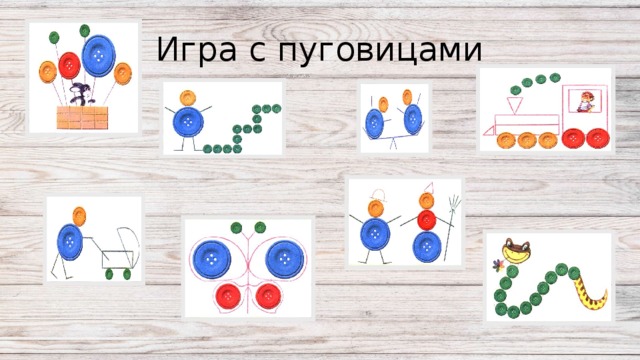 13. Стирание ластиком нарисованных предметов.14. Капание из пипетки в узкое горлышко бутылочки.15. Надевание и снимание колечка (массаж пальцев).16. Втыкание канцелярских кнопок в деревянный брусок.17. Комканье платка (носовой платок взять за уголок одной рукой и вобрать в ладонь, используя пальцы только этой руки).18. Прикрепление бельевых прищепок к горизонтально натянутой веревке19. Перебирание четок или бус одновременно двумя руками навстречу друг другу и обратно.20. Нахождение спрятанных предметов в «сухом бассейне» с горохом и фасолью (в пластиковых ведрах или тазиках).21. Сжимание и разжимание эспандера.22. Катание резиновых, пластмассовых, деревянных, поролоновых мячей с шипами («ёжиков»)23. Игры с конструктором, мозаикой и другими мелкими предметами.Игры с крышками от соков и пюре: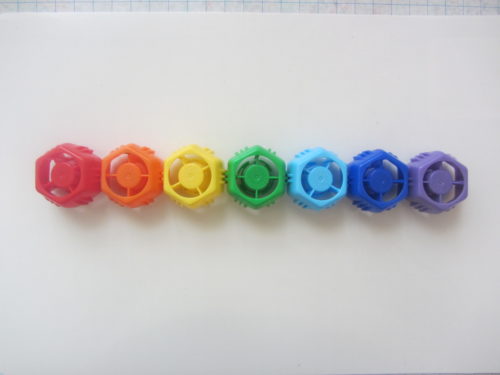 Учим цвета радуги. И тут же тренируем внимание и память — ребёнок закрывает глаза или отворачивается, убираем одну крышечку, остальные опять скрепляем. Спрашиваем ребёнка какой цвет пропал?Ориентирование по горизонтали:Какого цвета крышечка в середине? Справа от жёлтой? Слева от жёлтой? Какого цвета крышечка первая? Вторая? Третья? Какого цвета крышечка между красной и зелёной?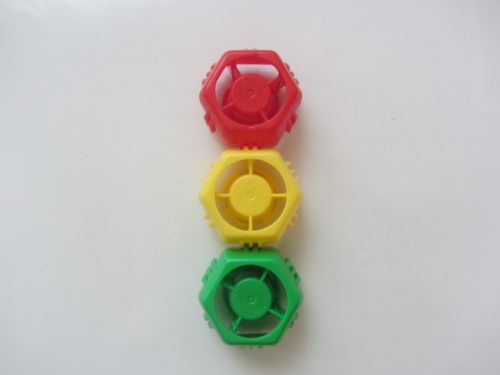 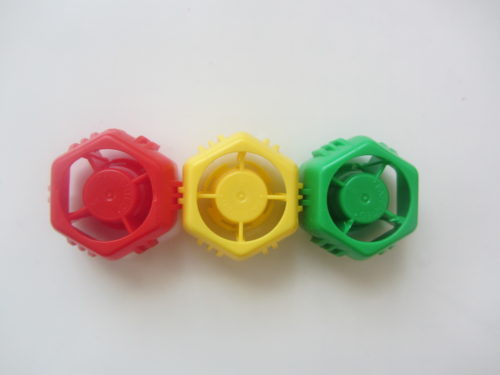 Ориентирование по вертикали:Какого цвета крышечка внизу? Вверху? По середине?А тут ещё и цвета светофора.Логические цепочки. По горизонтали.Продолжи цепочку, соблюдая порядок цветов. Выполняй слева направо.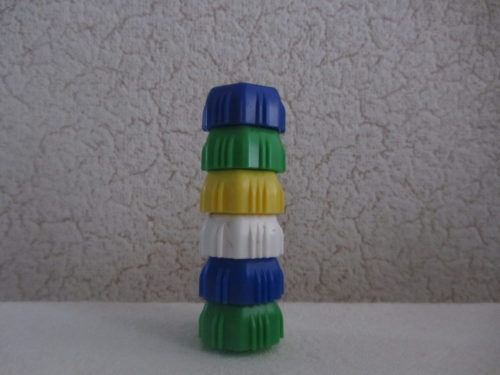 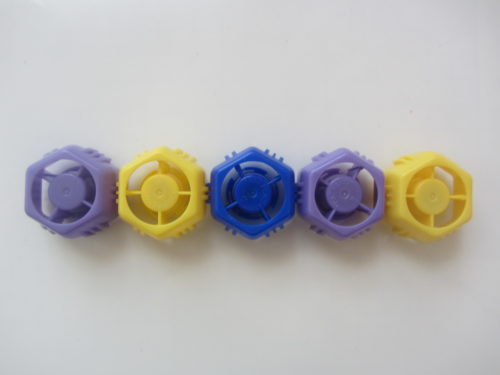 Ещё логическая цепочка — пирамида. Дострой пирамиду, соблюдая порядок цветов, выполняй снизу-вверх.Конструктор. Крышечки крепятся друг с другом.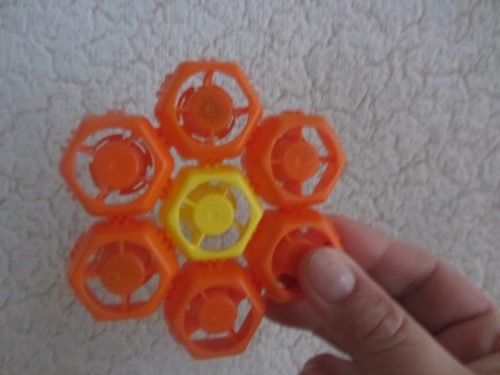 игры с крышкам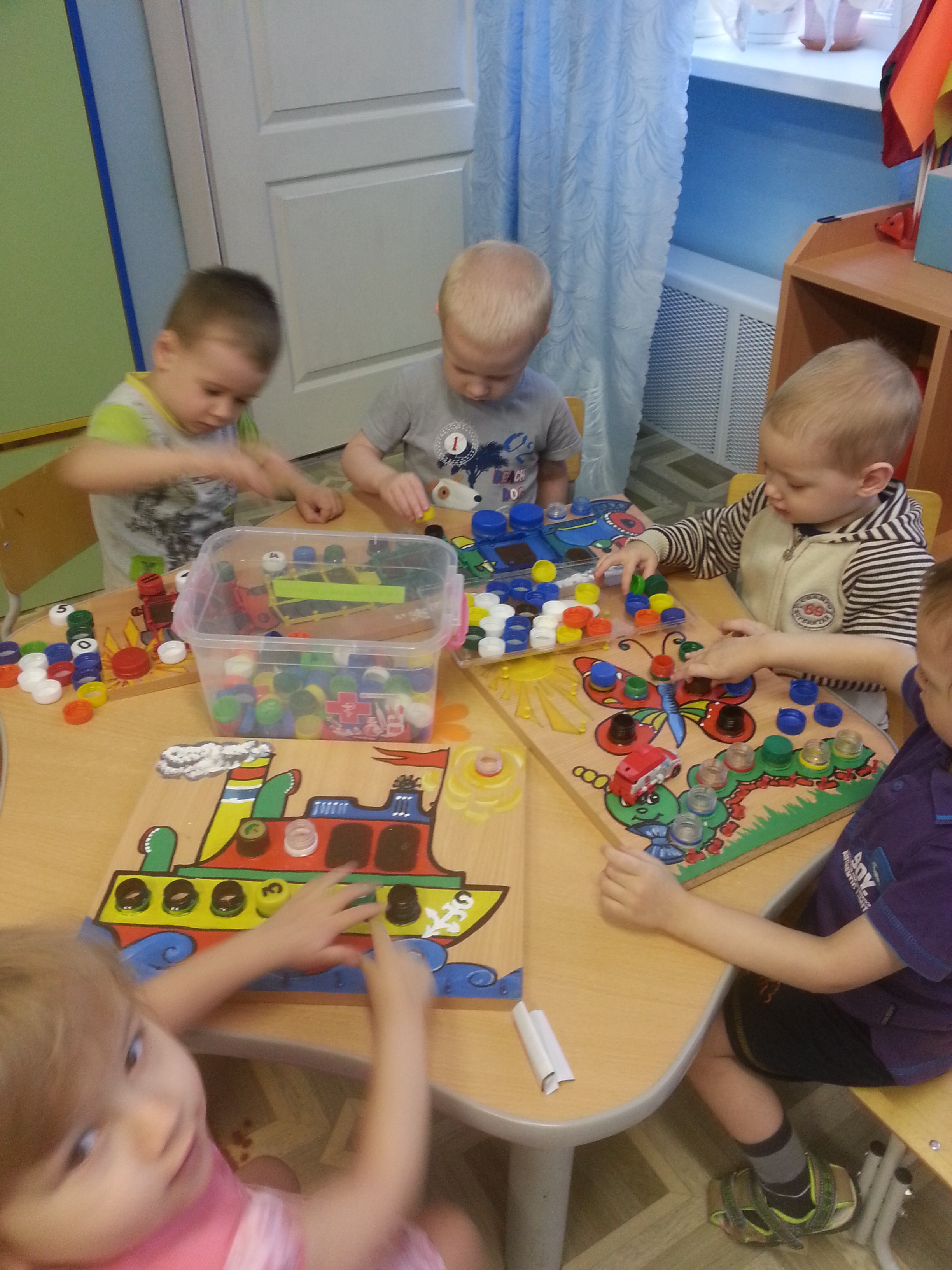 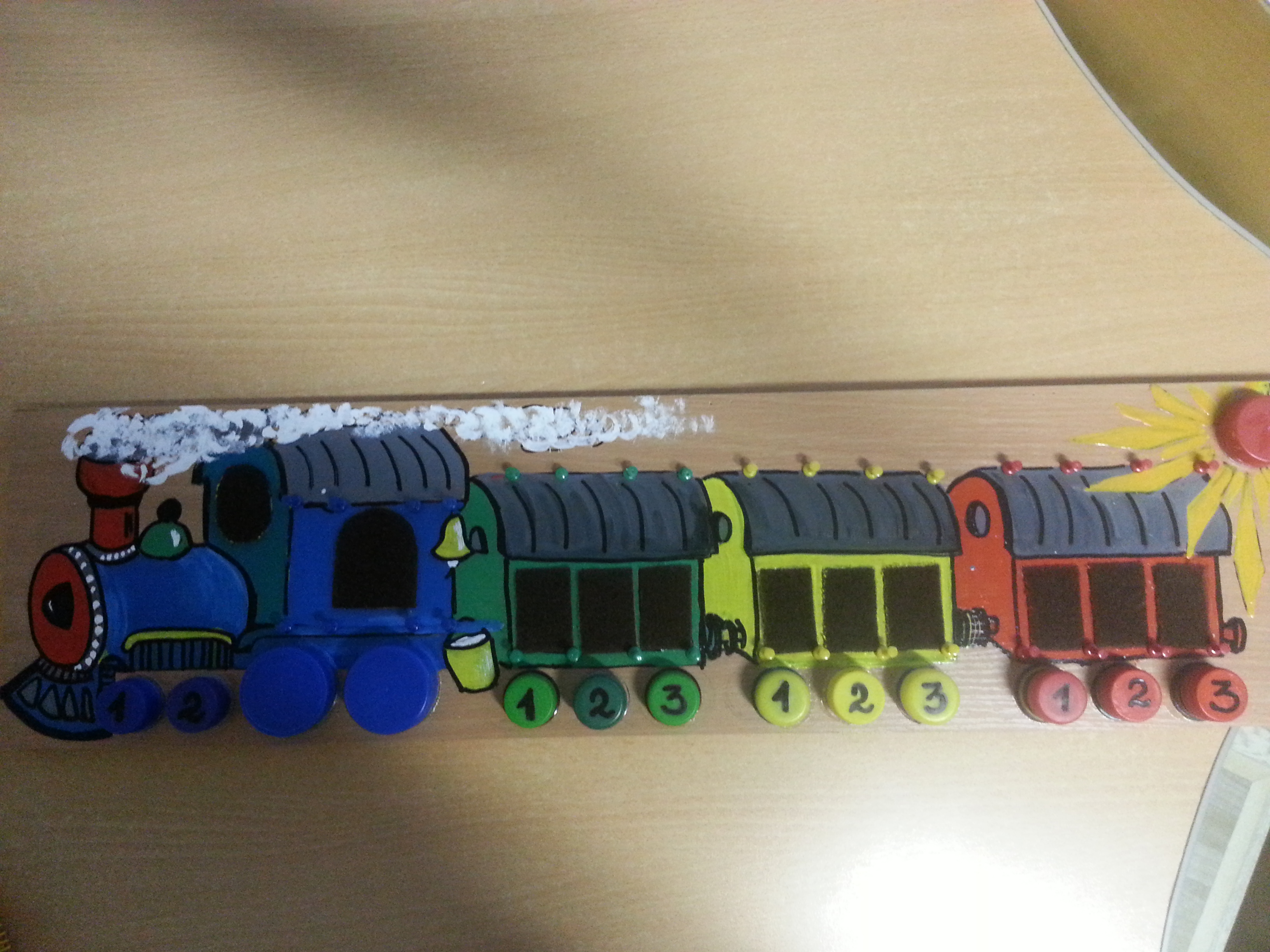 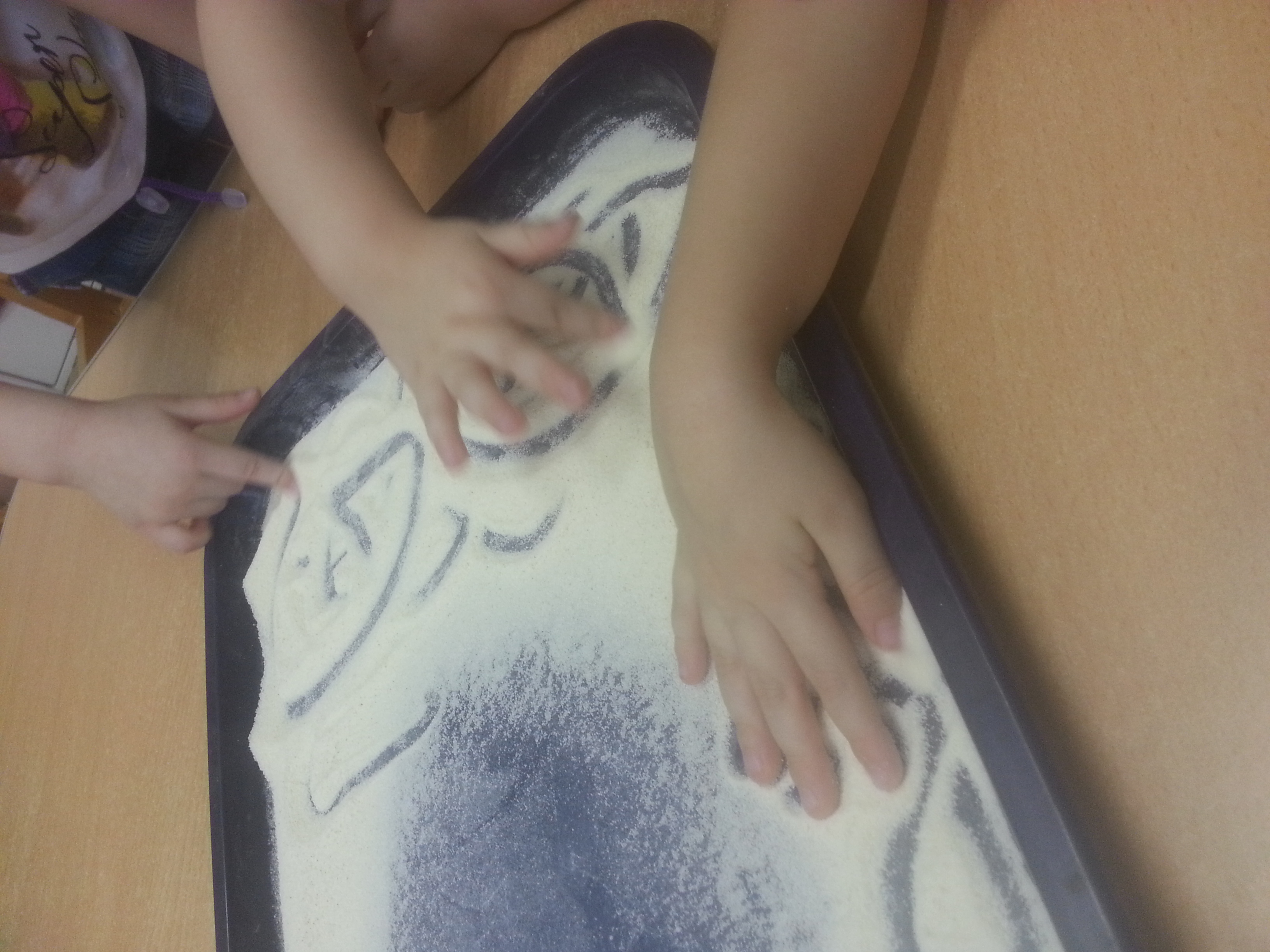 игры с крупой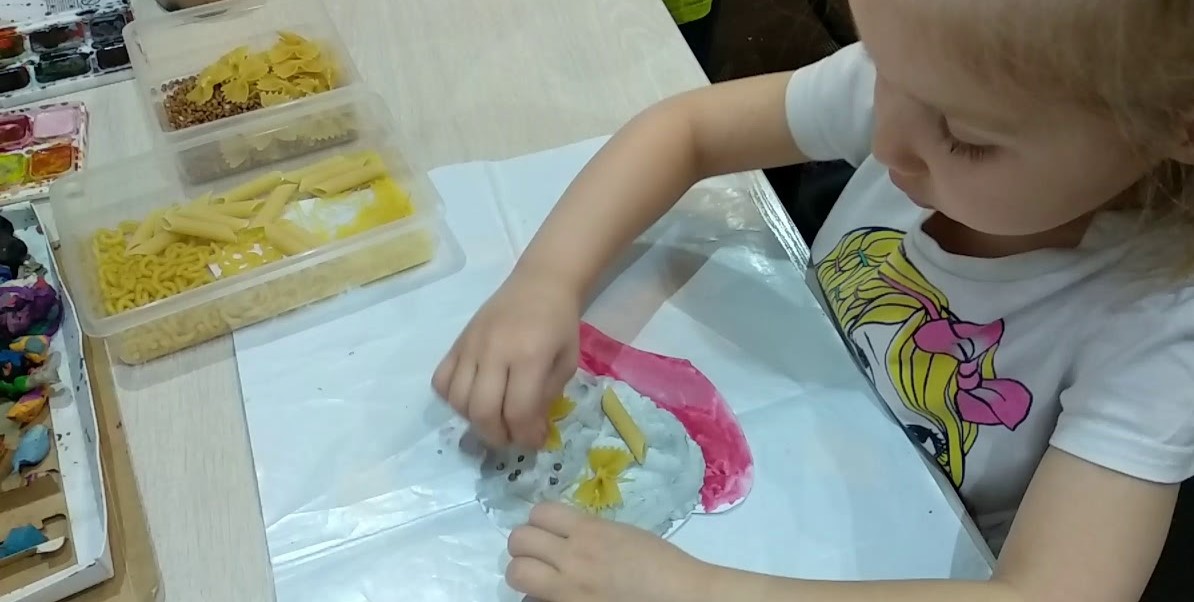 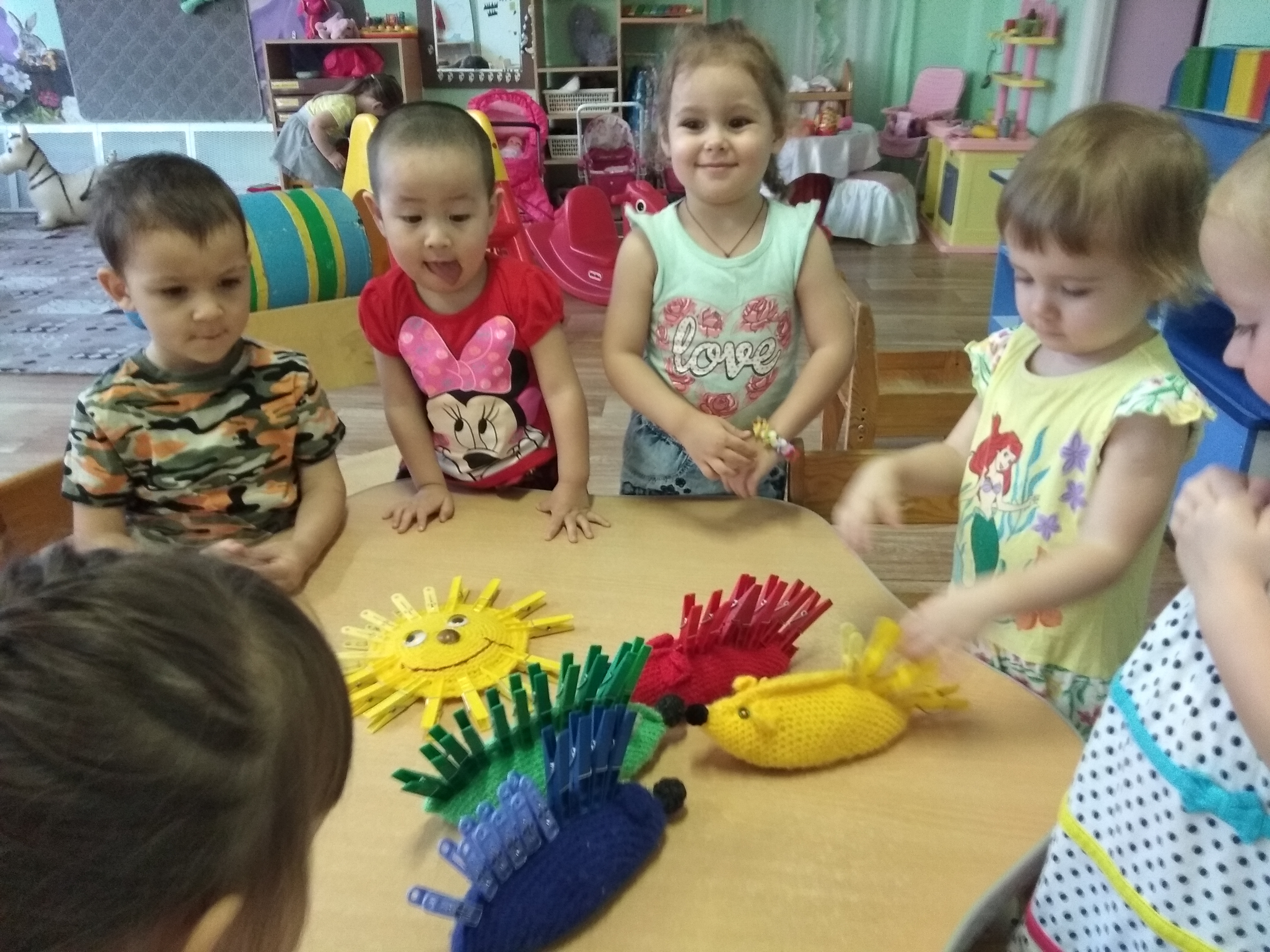 игры с макаронамиигры с прищепками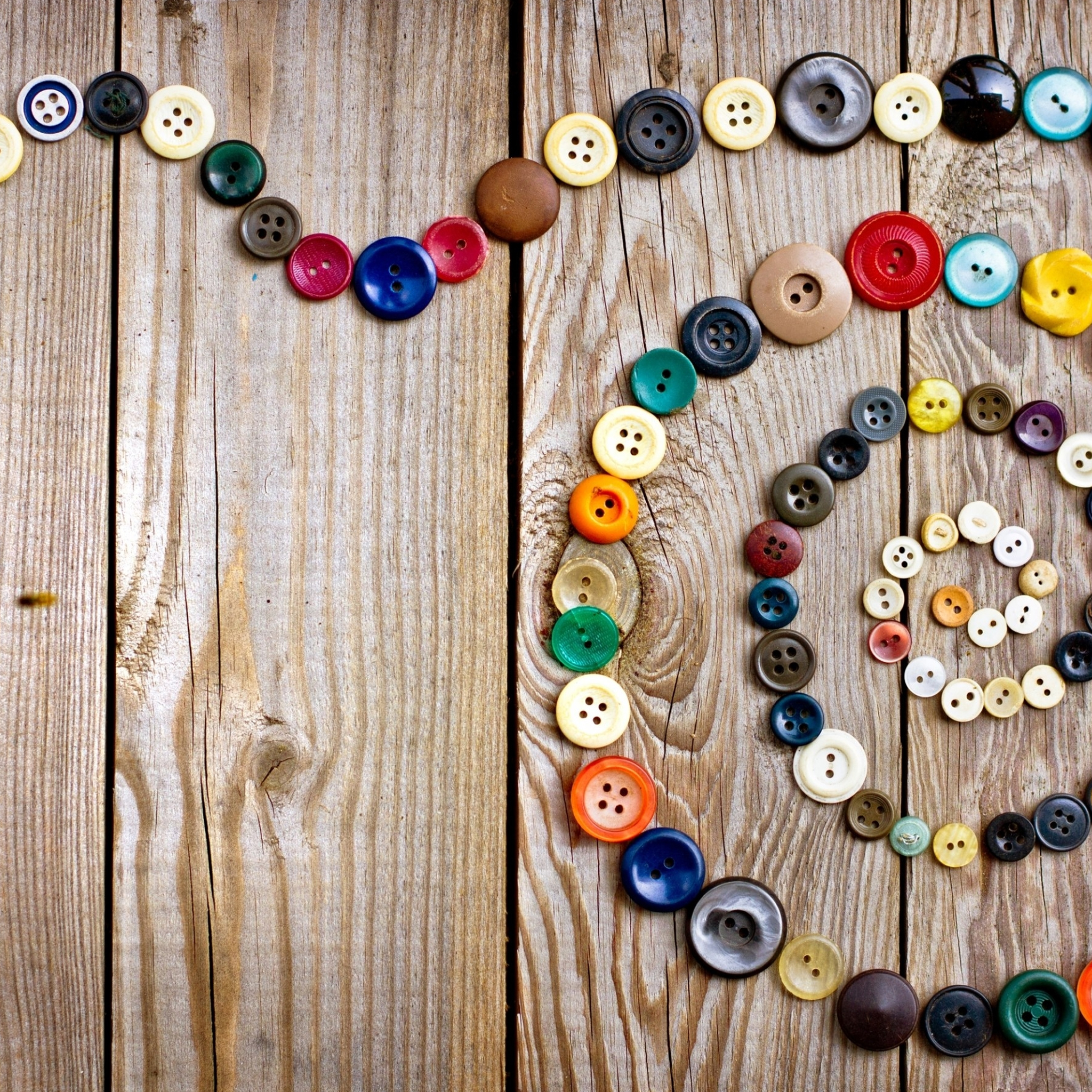 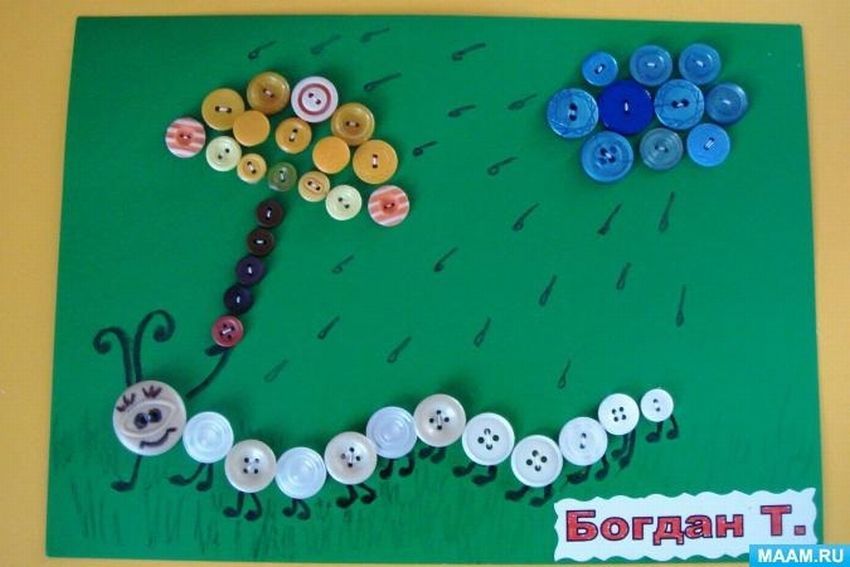 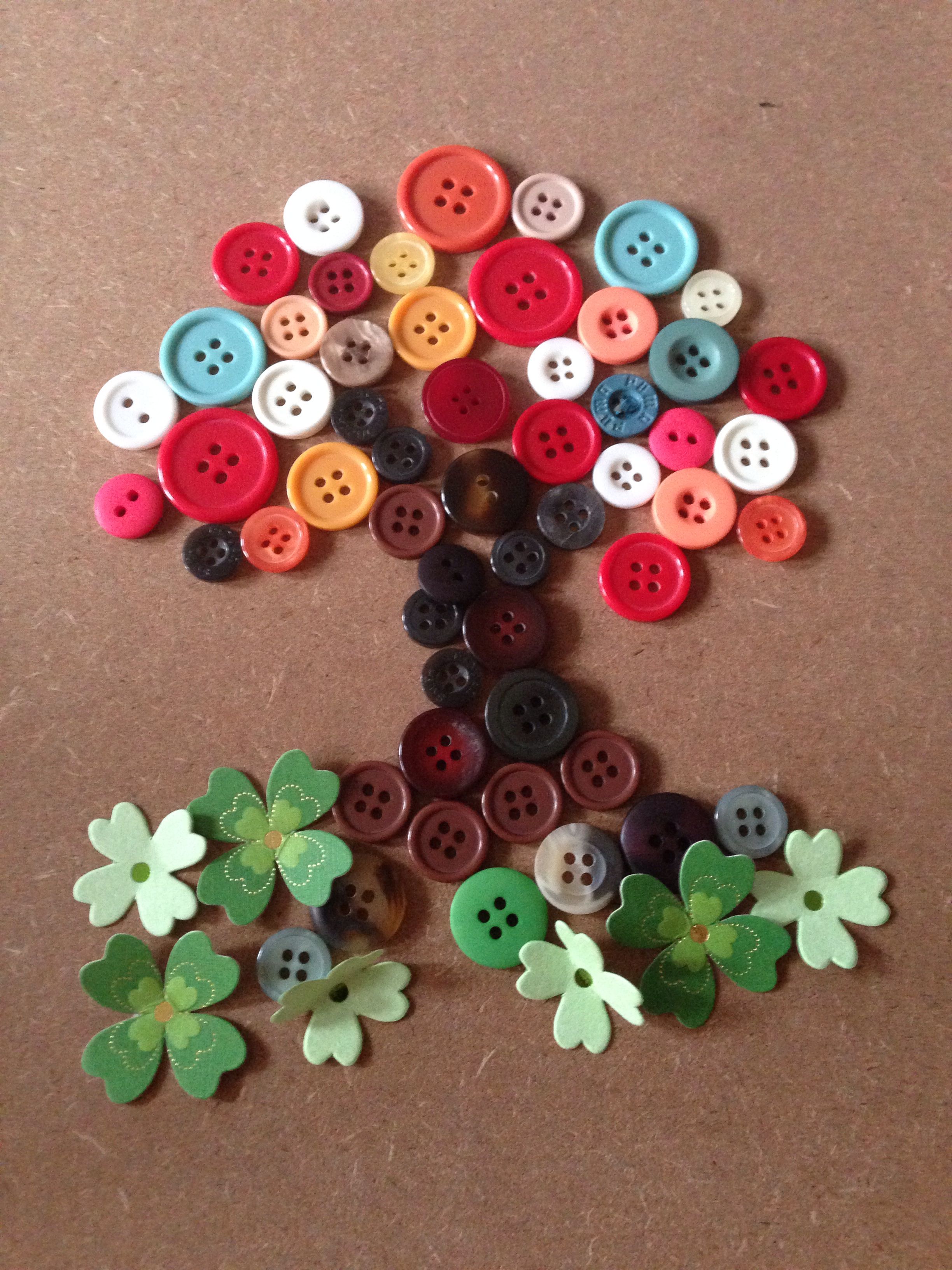 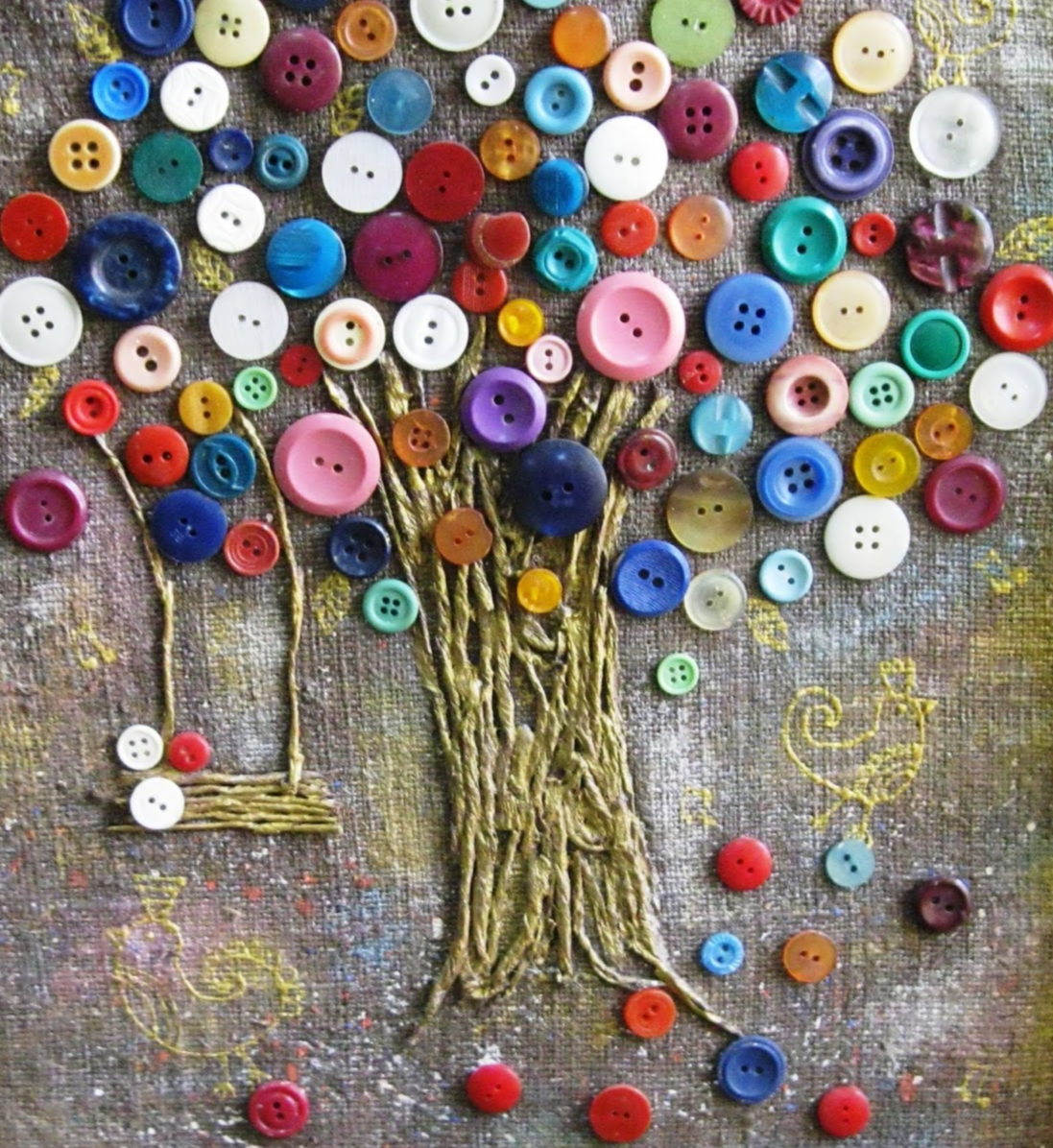 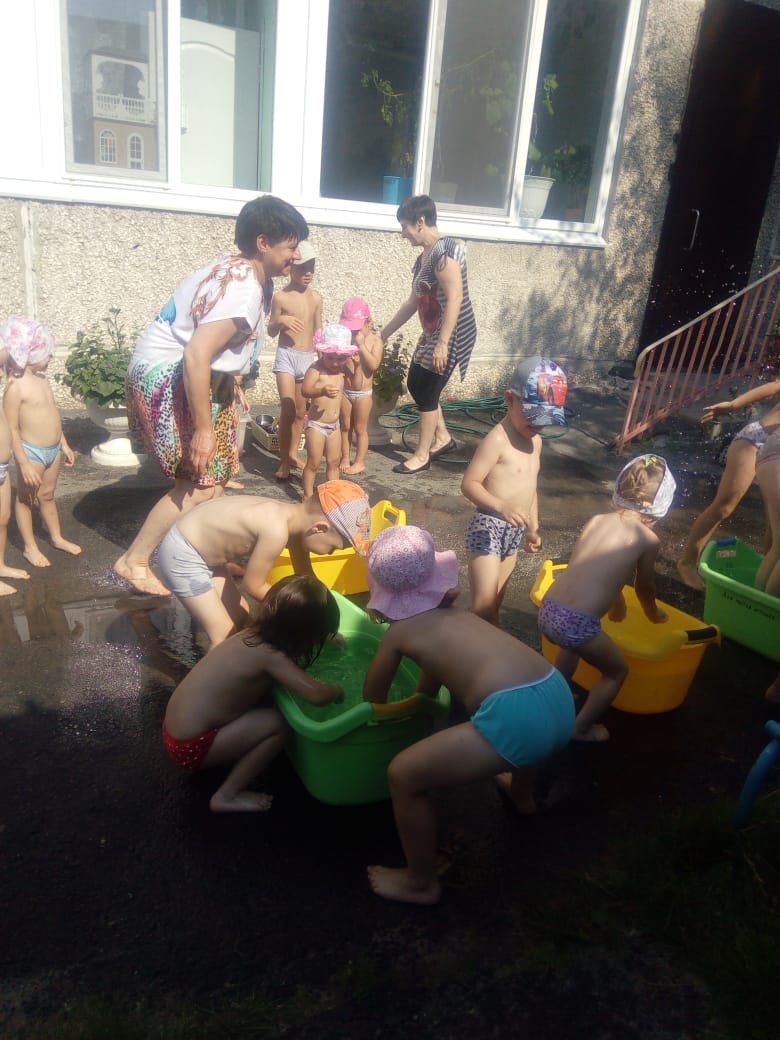 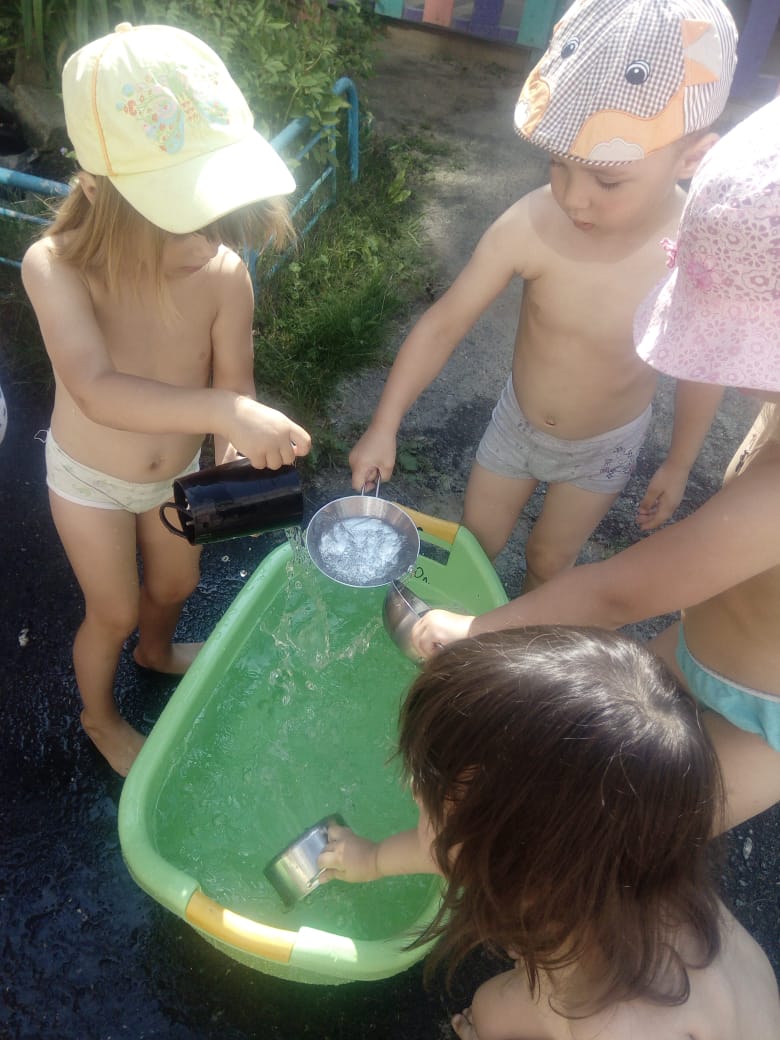 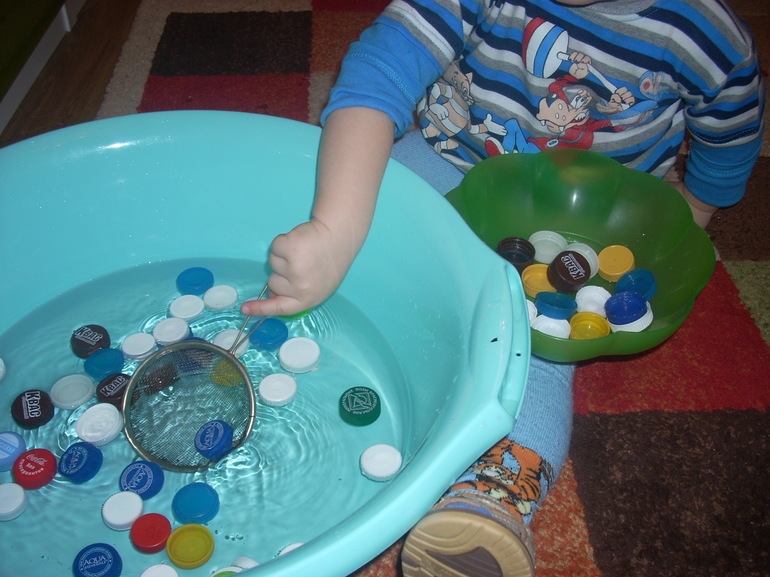 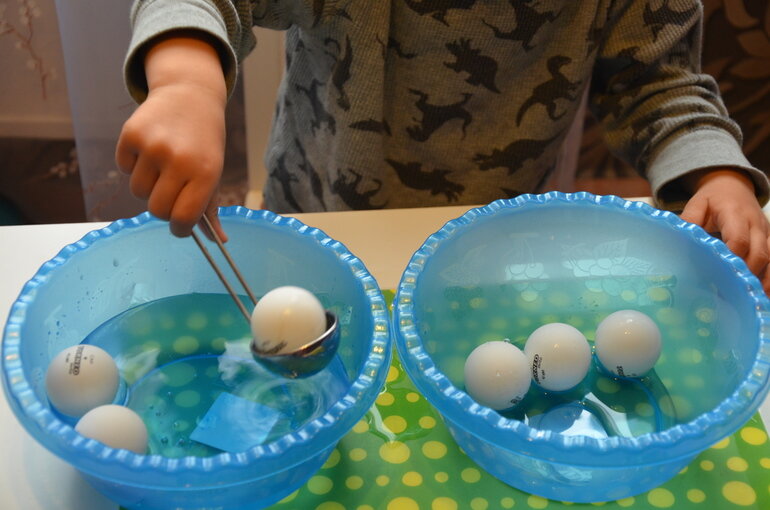 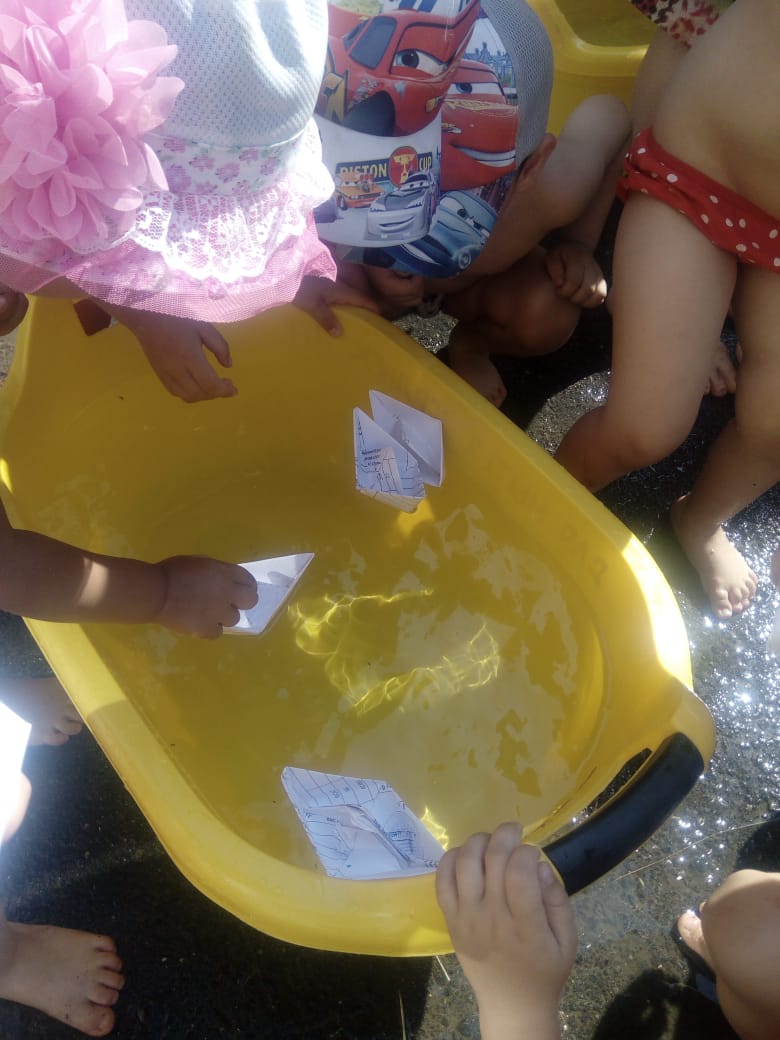 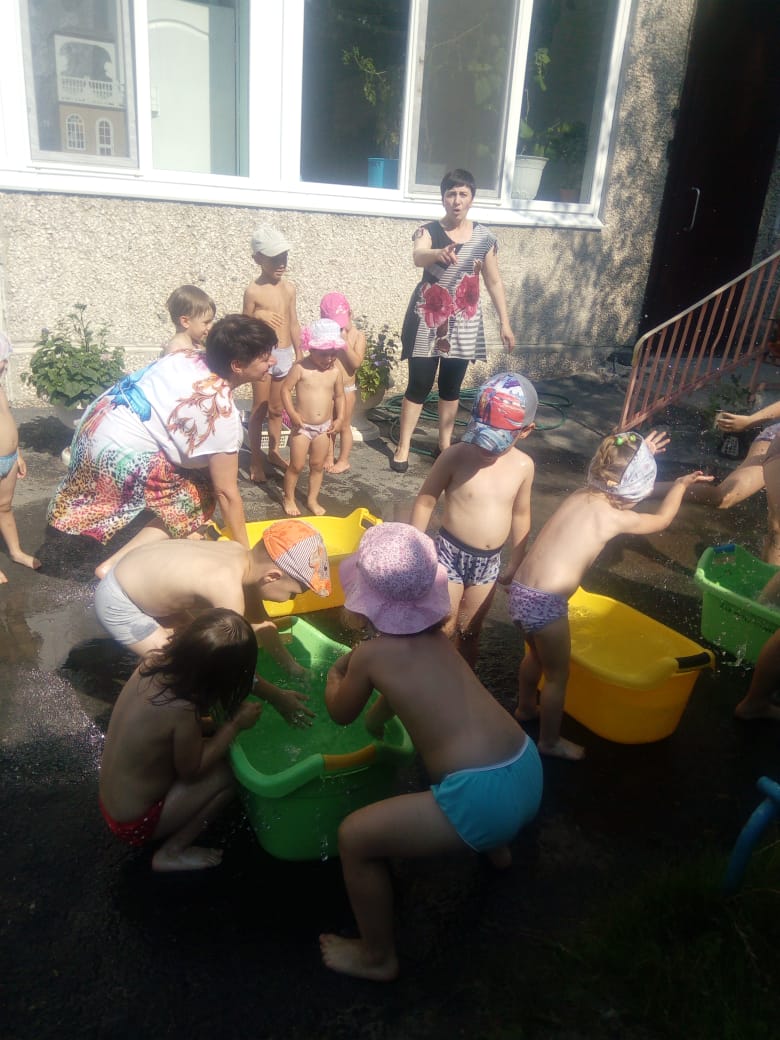 